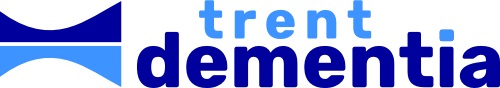 Application FormRole: DEEP Support Hub Sessional Project Worker Please offer the details for two references – we will not contact these prior to interview 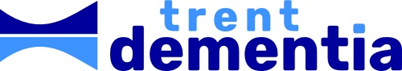 Please tell us about your skills, knowledge and experience in the following areas. You may be interested in all these areas or have specific skills you could bring to the role, you do not have to evidence all the skills below. Please tell us how you meet the person specification. Personal Statement Please tell us anything else you think would be helpful when reviewing your application. Please tell us what interests you about the role, especially if you have not undertaken this type of role before.  Please send this form to: Email: Ghazal.Mazloumi@nottingham.ac.ukApplication Deadline: May 27th, 2019Interview Date: Mid JuneWe will be shortlisting for interview on: TBCWe will contact applicants invited to interview by: TBCThank you for taking the time to complete this application and your interest in this role.Name Address Phone Email Do you hold a current Disclosure and Barring Service Certificate (DBS)? YES / NO If no, are you happy to apply for a DBS certificate? YES /NO Do you understand that this is a sessional freelance role and hours are not guaranteed – if recruited you will be responsible for payment of tax and national insurance contributions. YES / NODo you hold a full UK Driving Licence? Yes / No Which areas of Nottingham would you be happy to travel to? How many hours per week would you be able to offer? 1 – 6 hours available Employment Reference 1 Character Reference 2 Logistical Support, for example: arranging travel tickets or booking venuesDevelopment Support, for example: promoting new groups, helping to prepare marketing information, offering support to access the internet and social media or offer workshops on specific topics. Pastoral Support, for example: supporting people to facilitate groups or help to resolve any difficulties within the group – issues with access, relationships or enabling people to participate in activitiesOther skills that could be useful to the DEEP networkEssential Skills, Knowledge or Experience Desirable Skills, Knowledge or Experience How do you meet these criteria? No essential qualifications for this role  Information, Advice and Guidance Training Peer Support or Mentoring Training Dementia Awareness Training Supporting or working with people living with dementia.Understanding of Peer Support and Empowerment Processes.Basic understanding of Dementia.Administrative experience. Good written and verbal communication skills Marketing experience.Essential Skills, Knowledge or Experience Desirable Skills, Knowledge or Experience How do you meet these criteria? Good organisational skills. Support work experience.Peer support experience. Ability to work effectively with people living with dementia, families and carers to promote their views.  Previous empowerment project experience.To be reliable, honest, flexible and motivated to support people living with dementia to participate in peer support groups. You will be able to build relationships and work independently with integrity.Willingness to work flexible and varied hours. Current DBS Certificate.  Willingness to participate in training and events.Professional Indemnity Insurance.Willingness to accept feedback and guidance, to be accountable to DEEP colleagues and project manager.